	2011年7月28日，日内瓦尊敬的先生/女士：1	如2011年6月9日第6/17号集体函所述，随信附有与将于2011年8月24日至9月2日在日内瓦国际电联总部召开的ITU-T第17研究组会议有关的额外信息。2	根据上次电信标准化顾问组会议的要求，目前文稿直接发布系统已经在线就绪。在线发布系统允许ITU-T成员预留文稿编号，并直接在ITU-T网络服务器上上传和修订文稿。此类文稿将在第17研究组网站上公布，因此必须在2011年8月11日之前寄达电信标准化局。新的直接发布系统将补充传统的网页和电子邮件文稿提交服务，您还可继续使用这些服务。有关新的直接发布系统的进一步信息和指南可查询以下网址：http://www.itu.int/net/ITU-T/ddp/Default.aspx?groupid=7286。顺致敬意！电信标准化局主任
	马尔科姆•琼森电信标准化局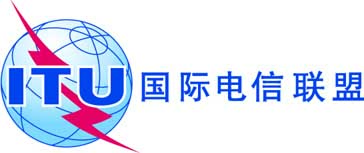 文号：电信标准化局第6/17号集体函补遗1电话：
传真：电子
邮件：
+41 22 730 5866
+41 22 730 5853tsbsg17@itu.int 致国际电联各成员国主管部门、	致国际电联各成员国主管部门、
ITU-T部门成员以及参加第17研究组
工作的ITU-T部门准成员以及ITU-T
学术成员事由：第17研究组的会议
2011年8月24日-9月2日，日内瓦